Year Group: Year One									8th July 2020Spellings – Our spellings this week are common exception words.This week’s focus words are: said		come		one		once   	ask          yourReading: Even though we are not able to send reading books home from school at the moment, we would still like you to be reading and sharing books at home at least 5 times per week. Your parent can register, for free, to access e-books on the Oxford Owls website. https://www.oxfordowl.co.uk/for-home/find-a-book/library-page/ Maths: This week we have been focusing on time.          Task 1: Practise saying the days of the week and months of the year in order.          Task 2: Make your own clock and practise telling the time (o’clock and half past). You can use the template below or use a paper plate or cardboard to make your clock. Remember you can also use ‘NUMBOTS’ to practise place value.English: Use the template to create a fact file for your ideal holiday destination. This could be a real or imaginary destination.We do not want you to bring your homework into school at the moment, but if you would like to share the work you have done please ask your parents to send a picture of the work to Mrs Lunn (by Saturday) and we can share them with your ‘bubble’ on Monday.My holiday destination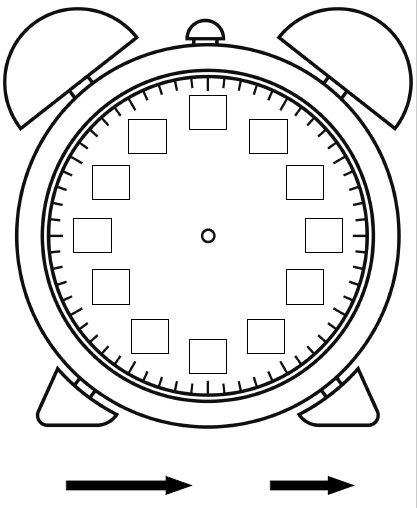 